										                                                                       Załącznik nr 1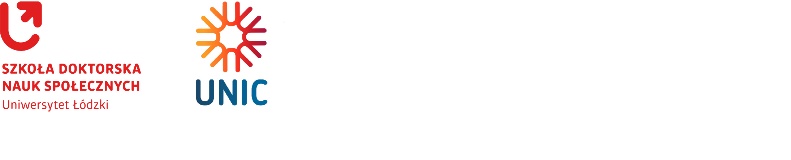 										Attachment No. 1Podanie o przyjęcie do Szkoły DoktorskiejApplication for admission to the Doctoral School
Ja niżej podpisany proszę o przyjęcie do szkoły doktorskiej [nazwa szkoły].I, the undersigned, request admission to the [name of school] doctoral school…………………………….podpis kandydatacandidate’s signatureFormularz rejestracyjny Registration Form
Prawdziwość danych zawartych w formularzu rejestracyjnym potwierdzam własnym podpisemI confirm the accuracy of the data contained in the registration form with my own signature        …………………………………………………..Wymagane rozporządzeniem Parlamentu Europejskiego i Rady (UE) 2016/679 z dnia 27 kwietnia 2016 r. w sprawie ochrony osób fizycznych w związku z przetwarzaniem danych osobowych i w sprawie swobodnego przepływu takich danych oraz uchylenia dyrektywy 95/46/WE (ogólne rozporządzenie o ochronie danych) informacje o przetwarzaniu danych osobowych dla kandydatów do szkół doktorskich zawarte są w odrębnym dokumencie znajdującym się w systemie IRK, na stronach internetowych szkół doktorskich oraz na stronie BIP UŁ w zakładce szkoły doktorskie – najważniejsze akty – zasady rekrutacji do szkół doktorskich.The information required by Regulation (EU) 2016/679 of the European Parliament and of the Council of 27 April 2016 on the protection of individuals with regard to the processing of personal data and on the free movement of such data, and repealing Directive 95/46/EC (General Data Protection Regulation) about the processing of personal data for candidates to doctoral schools is contained in a separate document located in the IRK system, on the websites of doctoral schools and on the website of BIP UL in the tab doctoral schools – most important acts – rules of recruitment to doctoral schools.1.Imię/imiona i nazwisko kandydataCandidate’s Name(s)2.PłećSex/Gender4.Państwo urodzeniaCountry of birth5.ObywatelstwoNationality6.Karta Polaka: (TAK/NIE), (dotyczy jedynie obcokrajowców)Pole's card: (YES/NO), (applies to foreigners only)7.PESEL8.Dokument tożsamości-nazwa, numer, kraj wydania, data wydania (dotyczy jedynie osób nieposiadających numeru PESEL)Identity document -name, number, country of issue, release date (applies only to persons who do not have a PESEL number)9.Adres zamieszkaniaResidential Address10.Adres do korespondencji (jeżeli jest inny niż adres zamieszkania)Mailing Address (if different from residential address)11.Telefon kontaktowy (bezpośredni)Contact phone (direct)12.Adres e-mailEmail Address